الموافقة على Remote Early Intervention (Remote EI) ونموذج طلب 
Prior Authorization (PA، تصريح مسبق)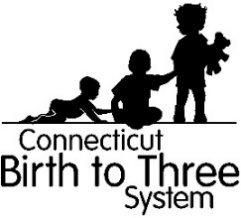 موافقة الأسرة على استخدام طريقة Remote EI (التدخل المبكر عن بُعد):أُدرك أن زياراتي سيتم إكمالها عن بُعد عبر الهاتف أو اتصال فيديو آمن.لقد تلقَّيت مساعدة تقنية من أجل إتمام هذا الأمر بفعالية.أُدرك أن بإمكاني إلغاء هذه الموافقة في أي وقت.الاسم بأحرف واضحة: 			التوقيع: 			 التاريخ: 		~~~~~~~~~~~~~~~~~~~~~~~~~~~~~~~راسل برنامج Birth to Three (منذ الولادة حتى الثالثة) فقط بأمان على العنوان التالي CTBirth23@ct.gov حسبما يلزم (تم الإعفاء من PA أثناء Public Health Emergency (PHE، حالات الطوارئ المتعلقة بالصحة العامة) المتعلقة بجائحة كوفيد-19 باستثناء حالات Early Intervention Treatment Services (EITS، خدمات العلاج بالتدخل المبكر) الصوتية فقط). أُلغي هذه الموافقة: 	الاسم بأحرف واضحة: 		التوقيع: 			 التاريخ: 		اسم البرنامج:اسم البرنامج:اسم البرنامج:اسم الطفل:اسم الطفل:اسم الطفل:رقم Birth to Three:تاريخ الميلاد:تاريخ البدء:تاريخ البدء:تاريخ البدء:تاريخ الانتهاء المقترح:تاريخ الانتهاء المقترح:نوع الخدمة:  تقييم        تقدير  IFSP      EITS  السبب: يُرجى الوصف بالتفصيل:  يجب إرفاق Individualized Family Service Plan (IFSP، خطة خدمات الأسرة الفردية) كاملةالسبب: يُرجى الوصف بالتفصيل:  يجب إرفاق Individualized Family Service Plan (IFSP، خطة خدمات الأسرة الفردية) كاملةالسبب: يُرجى الوصف بالتفصيل:  يجب إرفاق Individualized Family Service Plan (IFSP، خطة خدمات الأسرة الفردية) كاملةالسبب: يُرجى الوصف بالتفصيل:  يجب إرفاق Individualized Family Service Plan (IFSP، خطة خدمات الأسرة الفردية) كاملةالسبب: يُرجى الوصف بالتفصيل:  يجب إرفاق Individualized Family Service Plan (IFSP، خطة خدمات الأسرة الفردية) كاملةالسبب: يُرجى الوصف بالتفصيل:  يجب إرفاق Individualized Family Service Plan (IFSP، خطة خدمات الأسرة الفردية) كاملةالسبب: يُرجى الوصف بالتفصيل:  يجب إرفاق Individualized Family Service Plan (IFSP، خطة خدمات الأسرة الفردية) كاملةما نوع التكنولوجيا التي سيتم استخدامها:  تطبيق على الويب متوافق مع قانون HIPAA ومدرج على OEC: __________________(الاسم)   الهاتف غير ذلك (وضّح):ما نوع التكنولوجيا التي سيتم استخدامها:  تطبيق على الويب متوافق مع قانون HIPAA ومدرج على OEC: __________________(الاسم)   الهاتف غير ذلك (وضّح):ما نوع التكنولوجيا التي سيتم استخدامها:  تطبيق على الويب متوافق مع قانون HIPAA ومدرج على OEC: __________________(الاسم)   الهاتف غير ذلك (وضّح):ما نوع التكنولوجيا التي سيتم استخدامها:  تطبيق على الويب متوافق مع قانون HIPAA ومدرج على OEC: __________________(الاسم)   الهاتف غير ذلك (وضّح):ما نوع التكنولوجيا التي سيتم استخدامها:  تطبيق على الويب متوافق مع قانون HIPAA ومدرج على OEC: __________________(الاسم)   الهاتف غير ذلك (وضّح):ما نوع التكنولوجيا التي سيتم استخدامها:  تطبيق على الويب متوافق مع قانون HIPAA ومدرج على OEC: __________________(الاسم)   الهاتف غير ذلك (وضّح):ما نوع التكنولوجيا التي سيتم استخدامها:  تطبيق على الويب متوافق مع قانون HIPAA ومدرج على OEC: __________________(الاسم)   الهاتف غير ذلك (وضّح):مكتب الطفولة المبكرة فقط:مكتب الطفولة المبكرة فقط:مكتب الطفولة المبكرة فقط:مكتب الطفولة المبكرة فقط:مكتب الطفولة المبكرة فقط:مكتب الطفولة المبكرة فقط:مكتب الطفولة المبكرة فقط:تاريخ تلقِّي الطلب:تاريخ العودة إلى البرنامج:       تاريخ تلقِّي الطلب:تاريخ العودة إلى البرنامج:        معتمَد  سبب الرفض: الحاجة إلى معلومات إضافية: معتمَد  سبب الرفض: الحاجة إلى معلومات إضافية: معتمَد  سبب الرفض: الحاجة إلى معلومات إضافية:التوقيع المصرح به والتاريخ:التوقيع المصرح به والتاريخ: